Horaire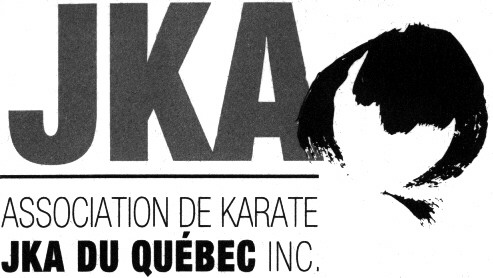 Camp d’hiver 2017Sensei Jean-Pierre Cusson, 6e DanetSensei Louis-A. Dessaint, 6e DanÉcole de technologie supérieure1111, rue Notre-Dame Ouest (coin Peel) MontréalAu rez-de-chaussée prendre l'ascenseur jusqu'au 3e étagePour vous rendre à l’ÉTSÉcole de technologie supérieure1111, rue Notre-Dame Ouest (coin Peel) MontréalAu rez-de-chaussée prendre l'ascenseur jusqu'au 3e étagePour vous rendre à l’ÉTS18 février 2017, samedi10h00 à 11h30 : Entraînement pour les ceintures bleues à noires13h30 à 15h00 : Briefing pour les Qualifications (Personnes inscrites                               aux examens seulement)15h00 à 16h30 : Entraînement pour les ceintures bleues à noires19 février 2017, dimanche11h00 à 12h30 : Examens écrits pour les qualifications12h30 à 14h00 : Entraînement pour les ceintures bleues à noires15h00 à 16h00 : Entraînement pour les ceintures brunes et noires16h00 à 17h00 : Examens de Dan (Shodan à Sandan) et                             Examens pratiques pour les QualificationsPolitique concernant l’utilisation de vidéos caméras, caméras digitales, caméras, téléphones cellulaires, etc. lors des activités de l’AKJKAQIl est formellement interdit de filmer, photographier et/ou enregistrer des images avec tout appareil que ce soit sans l’autorisation préalable de l’AKJKAQ.Pour plus d’information, veuillez communiquer avec Jean-Pierre Cusson par courriel karate.jka@videotron.ca ou par téléphone au 450 441-1061.